Срок проведения независимой правовой экспертизы 3 дня – до 29.10.2016 года	ПРОЕКТ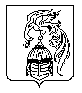 ИВАНОВСКАЯ ОБЛАСТЬАДМИНИСТРАЦИЯ ЮЖСКОГО МУНИЦИПАЛЬНОГО РАЙОНАПОСТАНОВЛЕНИЕ от _______________   № _____г. ЮжаОб утверждении перечня документов, прилагаемых к заявлению о предоставлении муниципальной гарантии Южского муниципального районаВ соответствии с частью 2 статьи 115.2 Бюджетного кодекса Российской Федерации, с Решением Совета Южского муниципального района от 28.06.2007 года № 53 «Об утверждении Положения по регулированию муниципального долга Южского муниципального района» Администрация Южского муниципального района  п о с т а н о в л я е т:1. Утвердить перечень документов, прилагаемых к заявлению о предоставлении муниципальной гарантии Южского муниципального района (прилагается).2. Отменить постановление Администрации Южского муниципального района от 06.07.2010 года № 537 «Об утверждении Порядка предоставления муниципальных гарантий Южского муниципального района» (в действующей редакции).           3. Контроль за соблюдением настоящего постановления возложить на заместителя Главы администрации Южского муниципального района, начальника Финансового отдела Э.А. Ванягину.            4. Опубликовать настоящее постановление в официальном издании «Правовой Вестник Южского муниципального района» разместить на официальном сайте Южского муниципального района www.yuzha.ru.   Глава Южского муниципального района                                                         В.И. Мальцев Приложениек постановлениюАдминистрации Южскогомуниципального районаот ____________ № ____Переченьдокументов, прилагаемых к заявлению о предоставлении муниципальной гарантии Южского муниципального района1. К заявлению претендента на получение муниципальной гарантии Южского муниципального района - юридического лица (далее - заявитель) прилагаются:1) копии учредительных документов заявителя;2) копии документов, подтверждающих полномочия руководителя заявителя, доверенность, заверенная руководителем юридического лица, если от имени юридического лица действует представитель юридического лица, не являющийся руководителем юридического лица;3) документы, подтверждающие одобрение (согласие) уполномоченного органа заявителя на совершение крупной сделки, в случаях, установленных федеральным законодательством;4) копии документов бухгалтерской отчетности заявителя за последний финансовый год и на последнюю отчетную дату с отметкой налогового органа о ее принятии, расшифровки дебиторской и кредиторской задолженности, полученных кредитов и займов, дат их возникновения;5) документы о действующих счетах заявителя, открытых в кредитных организациях, с указанием информации об оборотах за последние 12 месяцев и остатках на расчетных (текущих) и валютных счетах и наличии (отсутствии) исполнительных документов к этим счетам. Заявитель, ведущий финансово-хозяйственную деятельность менее 12 месяцев, представляет указанные документы за фактический срок ведения финансово-хозяйственной деятельности;6) копия аудиторского заключения о достоверности бухгалтерской отчетности заявителя за последний финансовый год (в случае если юридическое лицо в соответствии с федеральным законодательством должно проходить ежегодную аудиторскую проверку).2. В случае если исполнение принципалом его возможных будущих обязательств по возмещению гаранту в порядке регресса сумм, уплаченных гарантом во исполнение (частичное исполнение) обязательств по муниципальной гарантии, обеспечивается залогом имущества, заявителем представляются:1) перечень имущества, предлагаемого для передачи в залог, с указанием серийного инвентарного и (или) заводского номера, даты постановки на баланс, первоначальной стоимости, текущей балансовой стоимости, начисленного износа, степени износа, даты и суммы проводившихся переоценок, нормативного срока службы;2) копии документов, удостоверяющих право собственности залогодателя на имущество, предлагаемое для передачи в залог, и отсутствие обременения;3) копии документов, удостоверяющих основание пользования залогодателем земельным участком, на котором расположен объект недвижимости, предлагаемый для передачи в залог, и государственную регистрацию права залогодателя на земельный участок;4) документ, подтверждающий согласие собственника (арендодателя) земельного участка на передачу в залог права аренды земельного участка, на котором расположен принадлежащий залогодателю объект недвижимости, предлагаемый для передачи в залог (в случае если это предусмотрено договором аренды и федеральным законодательством);5) отчет независимого оценщика об оценке рыночной стоимости и степени ликвидности имущества, предлагаемого для передачи в залог, составленный не позднее 2 месяцев до дня направления заявления;6) экспертное заключение на отчет независимого оценщика, подготовленное экспертом или экспертами саморегулируемой организации оценщиков в соответствии с требованиями законодательства об оценочной деятельности;7) копии документов, подтверждающих факт страхования имущества, предлагаемого для передачи в залог, от всех рисков утраты и повреждения на полную рыночную стоимость, а также копии документов, подтверждающих уплату страховых взносов;8) копии документов, содержащих сведения о техническом состоянии, степени износа имущества, текущей балансовой стоимости имущества.3. Копии документов, не заверенные нотариусом, представляются заявителем с предъявлением оригиналов документов.4. Документы, копии документов, представляемые заявителем в бумажном виде, не должны иметь подчисток текста и повреждений, наличие которых не позволяет однозначно истолковать их содержание.